Publicado en Sigüenza-Guadalajara el 21/10/2020 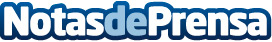 Javier Sanz y Herrera Casado publican un 'Diccionario histórico de autoridades científicas de Guadalajara'Editado por la Diputación, subraya un centenar de biografías que ponen el acento en la contribución de la provincia a la evolución de la ciencia en EspañaDatos de contacto:Javier Bravo606411053Nota de prensa publicada en: https://www.notasdeprensa.es/javier-sanz-y-herrera-casado-publican-un Categorias: Nacional Historia Castilla La Mancha Investigación Científica http://www.notasdeprensa.es